Уважаемые родители!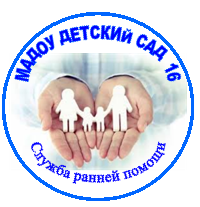 Открывается СЛУЖБА РАННЕЙ ПОМОЩИДля детей от 0 до 3 лет, не посещающих детский сад.Каждый ребенок по –своему уникален и проходит свой индивидуальный путь развития.Вас беспокоит как развивается малыш?Есть вопросы по развитию и воспитанию ребенка?Приходите в Службу ранней помощи, и мы поможем Вам найти ответы на вопросы о раннем развитии ребенка.БЕСПЛАТНО 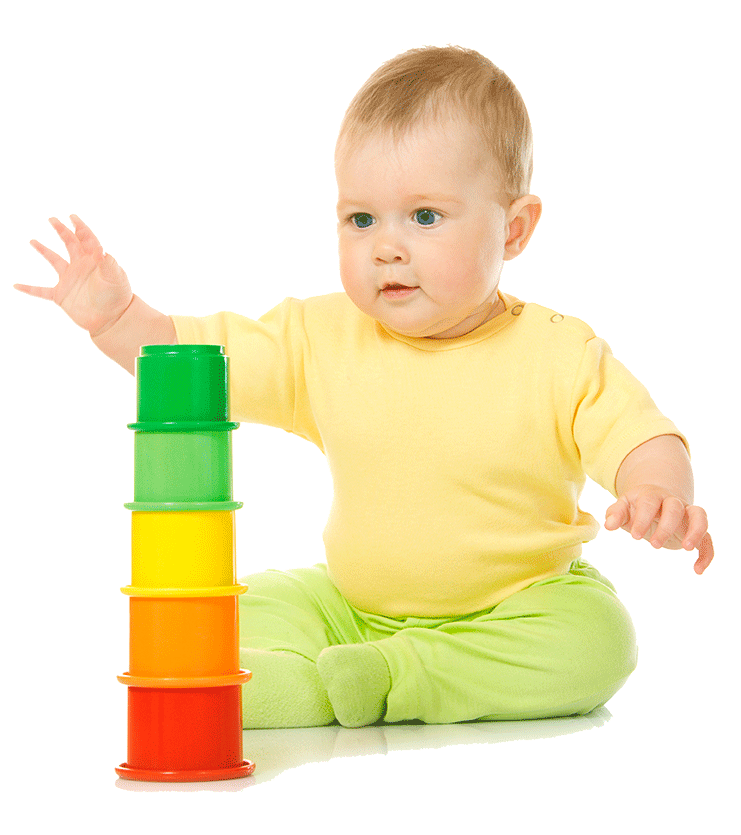 Квалифицированные специалисты – учитель – дефектолог, учитель – логопед, педагог- психолог, инструктор АФК проведут для вас:-диагностику развития малыша, -консультации по развитию и воспитанию ребенка,-индивидуальные и подгрупповые формы работы.Вы можете оставить свое обращение на почте:ds16.kruf@gmail.comПозвонить по телефону: 8(34394)5-14-72Подробная информация на сайте: https://16kruf.tvoysadik.ru/Наш адрес: город Красноуфимск, улица Манчажская, дом 22, МАДОУ детский сад 16.